Приложение 2Кому были адресованы христианские апологии II.?И.И. Ивановканд. ист. наук, доцентРоссийский государственный гуманитарный университетrtyui@mail.ruАннотация. Статья посвящена… (текст аннотации)Ключевые слова: источниковедение, социальная история медицины, Аптекарский приказ, Средневековье и раннее Новое время, Россия (точка не ставится) To whom were the Christian apologies of the second century addressed?Ivan I. Ivanov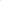 Cand ofSci. (History), associate professor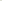 Russian State Universityfor the Humanities, rtyui@mail.ruAbstract. The article deals with .. .(text)Keywords: source study, social history of Medicine, Aptekarskii Prikaz (Apothecary Chancery), Middle Ages and early Modern time, Russia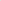 Текст статьиЛитератураВоробьев А.Е., Махамат Тахир Мусса Махамат, Воробьев К.А. Основы предотвращения чрезвычайных ситуаций на магистральных нефтепроводах Республики Чад // Вестник Евразийской науки. 2018. №1. [Электронный ресурс]. URL: https://esj.today/PDF/23NZVN118.pdf (дата обращения: чч.мм.гггг).Доспехов Б.А. Методика полевого опыта (с основами статистической обработки результатов исследований). М.: Книга по Требованию, 2012. 352 с.Сибикеев С.Н. Чужеродные гены в селекции яровой мягкой пшеницы на устойчивость к листовой ржавчине: дис. … докт. биол. наук. Саратов, 2002. 200 с.Kaplin V.V., Uglov S. R., Bulaev O.F., Goncharov V.J., Voronin A.A., Piestrup M.A. Tunable, monochromatic x rays using the internal beam of a betatron. Applied Physics Letters. 2002. vol. 80. no. 18. Р. 3427-3429.